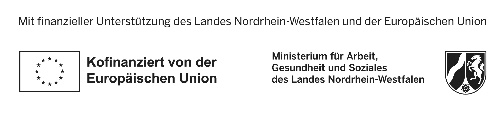 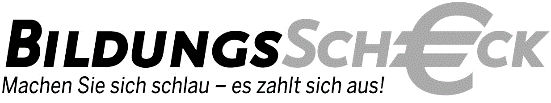 Fragebogen zum betrieblichen Bildungsscheck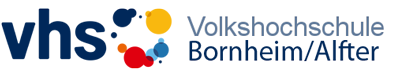 Voraussetzungen (ansonsten ist eine Förderung leider nicht möglich): In Ihrem Unternehmen sind weniger als 50 Vollzeit-Mitarbeitende beschäftigt weitere Voraussetzungen finden Sie unter www.weiterbildungsberatung.nrw/finanzierung/bildungsscheck/betrieblicher-bildungsscheckUnternehmen:					______________________________________________Sitz des Unternehmens:			______________________________________________Ansprechpartner/inVorname:					______________________________________________Nachname:					______________________________________________Telefon tagsüber:				______________________________________________E-Mail-Adresse:				______________________________________________Thema der geplanten Fortbildung:		______________________________________________Beginn der geplanten Fortbildung:		______________________________________________Anzahl der teilnehmenden MA:		_____________________________________________Bitte mailen Sie dieses Blatt zusammen mit einem Schreiben Ihres Steuerbüros / der Gehalt zahlenden Stelle als Scan. Darin sollen die Vollzeitäquivalente der Mitarbeitenden in männlich und weiblich getrennt    und die Betriebsnummer ausgewiesen sein.an info@vhs-bornheim-alfter.deIch füge den Nachweis der vollzeitäquivalenten Mitarbeitenden Stand  ________________ bei.Datum: ________________Die VHS Bornheim Alfter wird sich zeitnah bei Ihnen für eine Terminvereinbarung melden.